2-Я МЕЖДУНАРОДНАЯ КОНФЕРЕНЦИЯ ПО ПРИКЛАДНОЙ МИНЕРАЛОГИИ И СОВРЕМЕННЫМ МАТЕРИАЛАМ13-Я МЕЖДУНАРОДНАЯ КОНФЕРЕНЦИЯ ПО ПРИКЛАДНОЙ МИНЕРАЛОГИИ2ND INTERNATIONAL CONFERENCE ON APPLIED MINERALOGY & ADVANCED MATERIALS13TH INTERNATIONAL CONFERENCE ON APPLIED MINERALOGYJOINT CONFERENCENOVA YARDINIA CONFERENCE CENTRE - CASTELLANETA MARINA - TARANTO, ITALY - 5-9 JUNE 2017Итальянская ассоциация по изучению глины (the Italian Association for the Study of Clays (AISA)), Международный совет по прикладной минералогии (the International Council for Applied Mineralogy (ICAM)) и Институт Методологии анализа окружающей среды (the Institute of Methodologies for Environmental Analysis (CNR-IMAA)) рады пригласить Вас на AMAM-ICAM 2017, Международную конференцию по прикладной минералогии и современным материалам. Ученые в области минералогии, материаловедения, физики, биологии, химии, культурного наследия приглашаются, чтобы поделиться идеями и знаниями о безграничном мире кристаллического и не-кристаллического твердого состояния. AMAM-ICAM 2017 станет поистине глобальной платформой для исследователей и инженеров из академических и промышленных кругов. Присоединяйтесь к нам!Саверио Фиоре (Saverio Fiore) / Председатель конференцииВажные даты1 Ноября 2016: Отрыта подача тезисов статей15 Января  2017: Окончание приема тезисов статейФевраль 2017: Рассылка извещений о принятии к публикации31 Марта 2017: Оплата устных докладов согласно прикрепленной форме1 Мая 2017: Оплата постерных докладов согласно прикрепленной формеНАПРАВЛЕНИЯ РАБОТЫБиоматериалы и биоминералыBM01. Медицинская минералогия и эффективные современные биоматериалы в медицинеBM02. Биогеохимические взаимодействя и окружающей среды (био)минералогияBM03. Вселенная биоматериалов и биоминераловКультурное наследиеCH01. Защита памятников культуры от сейсмического и других неблагоприятных природных явленийCH02. Современные материалы для защиты памятников природыCH03. Вселенная культурного наследияОбработка, инжиниринг и применениеEP01. Руды, минералы и геоматериалы в промышленных процессах и деятельности человекаEP02. Минералогия, геохимия и валоризации промышленных и шахтных отходовEP03. Будущее важнейших металлов: минералогия, металлогенез и геометаллургияEP04. ГеополимерыEP05. Зарождение и рост кристалловEP06. Лазерная обработкаEP07. Обработка, инжиниринг и применение материалов и минераловОкружающая среда и технологияET01. Высокотехнологичные металлыET02. Глины, цеолиты и наноструктурные материалы для Земли, здоровья и промышленного примененияET03. Золы-уноса: отходы как сырьевой ресурсET04. Материалы и минералы для безопасной окружающей средыET05. Минералы из термической переработки твердых бытовых отходов (ТБО) и их значениеНано и микроNM01. Нанокатализаторы для природосберегающих процессовNM02. Новые эффективные функциональные магнитные материалыNM03. Функциональные полимерные композиты с наноглинамиNM04. Эффективные функциональные материалыNM05. Процессы при синтезе и функционализации графенаДополнительноOS01. Драгоценные материалыOS02. Лучшие практики и достижения в автоматизированной минералогииOS03. Взаимодействия минерал–вода, связь процессов молекулярного уровня с примененениемOS04. Общая сессияСпасибо за то, что Вы решили подать тезисы на конференцию AMAM-ICAM2017. Срок подачи тезисов – до 15 января 2017 года. Напоминаем, что Сбор за редакционную обработку (Editorial Processing Charge (EPC)) в 30 евро должен быть оплачен за каждый из поданных тезисов.Тезисы проверяются редактором только после оплаты сбора.Сбор за редакционную обработку покрывает расходы на обработку тезисов не зависимо от того, присутствуют ли авторы на встрече. Приглашенные докладчики не получают скидки на сбор за редакционную разработку.После подачи тезисов Вы можете оплатить сбор за редакционную обработку с помощью системы PayPal или кредитной картой. Также возможно оплатить сбор через банк по указанным ниже реквизитам. НЕ ЗАБУДЬТЕ УКАЗАТЬ имя файла (файлов) в банковском платежном поручении. Без этой информации тезисы рассматриваться не будут!ИМЯ БАНКА (Bank Name): FINECO BANK (Unicredit Group)
АДРЕС БАНКА (Address): Salita San Nicola da Tolentino, 18 – Roma – Italy
ИМЯ АККАУНТА ПОЛУЧАТЕЛЯ (Account name): Associazione Italiana per lo Studio delle Argille
НОМЕР АККАУНТА ПОЛУЧАТЕЛЯ (Account number): 000003445310
Код IBAN (IBAN): IT81M0301503200000003445310
SWIFT-код (SWIFT): UNCRITMM (добавьте XXX после последнего символа, если Ваш банк требует 11 символов)
BIC-код (банк получателя) (BIC (beneficiary’s bank)): FEBIITM1 (добавьте XXX после последнего символа, если Ваш банк требует 11 символов)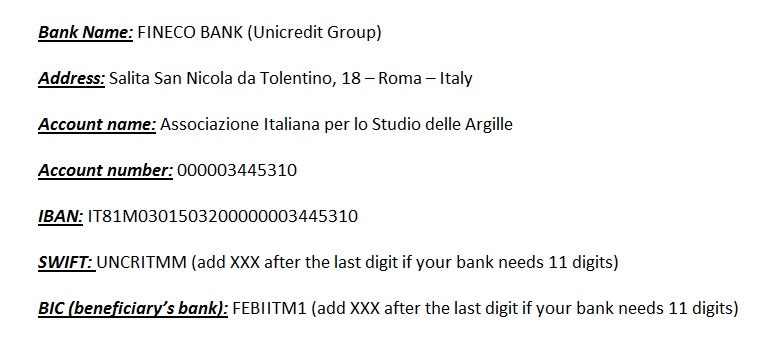 Тезисы, поданные на AMAM-ICAM2017, будут рецензированы Международным научным комитетом. Решение об их публикации и типе презентации будет выдвигаться Научным комитетом. Мы не даем гарантии, что у Вас будет возможность выступить устно.Решение о принятии тезисов к публикации будет выслано авторам до марта 2017 года. Тезисы будут опубликованы в Scientific Abstracts Research (ISSN: 2464-9147).Если у Вас будут какие-либо вопросы, свяжитесь с нами.Как подать тезисы на конференцию AMAM-ICAM 2017?Создайте свуой аккаунт на сайте конференции для получения личного Идентификационного номера (Identification Number (ID)). Оплата взноса за конференцию на данном этапе не требуется [ http://www.scientevents.com/amam-icam2017/registration/]Подготовьте тезисы согласно шаблону [ссылка на скачивание шаблона http://www.scientevents.com/amam-icam2017/?wpdmdl=3355]Назовите свой файл следующим образом: НомерСессии_ВашID (например: HE01_243). Если один и тот же автор подает несколько тезисов на одну сессию, то в конце следует указать букву в алфавитном порядке (например: HE01_243_a; HE01_243_b).Заполните форму подачи тезисов и загрузите файл с тезисами на сайт [Ссылка на страницу подачи тезисов]Оплатите сбор за поданные Вами тезисы [Ссылка на страницу оплаты тезисов http://www.scientevents.com/amam-icam2017/product/abstract-processing-fee/]Авторы принятых к публикации тезисов могут подать полные статьи, которые будут опубликованы в ProScience, сборник материалов конференции открытого доступа (ISSN 2283-5954). Авторы, зарегистрированные на полное участие в конференции (full registered author),  могут без дополнительной оплаты подать 2 статьи (1 статья на каждый из принятых тезисов). Авторы, зарегистрировавшиеся на частичное участие (One-day registered author) могут подать 1 статью. За каждую последующую (дополнительную) статью требуется оплатить публикационный взнос 250 евро.Крайний срок подачи статей – 30 июня 2017 года (24:00 GMT).Все статьи должны быть авторскими, не опубликованными ранее и не поданными для публикации в других изданиях. Если автор хочет повторно опубликовать материалы  ранее опубликованных статей, то необходимо предоставить разрешение держателя авторских прав (copyright holder).Работы должны быть на английском, написаны четко и без ошибок. Возможно Британское и американское написание слов, однако оно должно сохраняться по всему тексту.Мы настоятельно рекомендуем, чтобы авторы перед отправкой попросили коллегу пересмотреть работу в целях экономии времени в процессе редакции.Издатель не будет сохранять какие-либо права на представленный материал; поэтому он может быть повторно использован без получения разрешения при указании правильной библиографической ссылки на исходную публикацию.Текст должен быть минимум 4 и максимум 6 страниц, включая рисунки, таблицы и ссылки на литературу. За каждую последующую страницу необходимо заплатить 50 евро.Подготовьте публикацию по шаблону (ссылка на скачивание шаблона http://www.scientevents.com/amam-icam2017/download/proceedings-template-amamicam-2017/?wpdmdl=3502) и назовите файл ВашID_Фамилия (например: 999_Einstein). Если одним автором подается более 1 статьи, то после фамилии необходимо казать букву в алфавитном порядке (например: 999_Einstein _a; 999_Einstein_b).Рисунки и таблицы должны быть предоставлены в отдельных файлах, названных  999_Einstein_Fig1 (для рисунков); 999_Einstein_Table1 (для таблиц); …..Подготовьте pdf-версию статьи согласно описанию в шаблоне.Для того, чтобы избежать разницы в размерах страницы и полей создайте файл PDF из WORD по следующей схемеНажмите [Сохранить как / Save As]Нажмите [PDF (*.pdf)]Нажмите [Параметры / Options]Выберите [Документ / Document]Нажмите [OK]Нажмите [Опубликовать / Publish]Пожалуйста, проверьте PDF-файл и удостоверьтесь, что текст представлен так, как должен быть. Отправьте статью (файл WORD И PDF) на электронный адрес proc2017@scientevents.comСтоимость участия* Тезисы включаются в программу конференции только после оплаты взноса** Пожалуйста, пришлите подтверждение своего статуса на электронный адрес info@amam-icam2017.org*** Старше 60 лет И ушел на пенсию на основном месте работы (retired from full-time employment)Регистрационный взнос:– Доступ на сессии
– Подача 2 статей для публикации в сборнике конференции 
– 5 дней на конференции
– Пакет документов
– Пакет участника
– Кофе-брейк
*Экскурсии в Matera и Trulli di Alberobello (среда)
*Ежедневные социальные мероприятия в Nova Yardinia Resort
*Apulian Party (Апуллийский праздник)(*): бесплатноВзнос сопровождающего лица включает:– Пакет участника
– Кофе-брейк
*Экскурсии в Matera и Trulli di Alberobello (среда)
*Ежедневные социальные мероприятия в Nova Yardinia Resort
*Apulian Party (Апуллийский праздник) (*): БесплатноУсловия и положенияНа конференциях, организованных Associazione Italiana per lo Studio delle Argille (AISA), некоммерческим научным обществом, могут присутствовать только ее члены. Поэтому, чтобы участвовать в AMAM-ICAM 2017 года Вы должны быть членом AISA и оплата участия в конференции является заявлением, что Вы хотите стать членом AISA. На основании итальянских законов, мы должны зарегистрировать Вас в нашем списке членов 2017 (Book of Members for the 2017). Это не подразумевает каких-либо обязательств свашей стороны и вся информация, хранящаяся в наших системах будет удалена после конференции.Политика отмены и возврата Пожалуйста, уведомите секретариат Конгресса, если Вы планируете аннулировать какую-либо из регистраций. На основании письменных уведомлений, полученных до 31 марта 2017 года, Вам вернут 80% стоимости. Никакой возврат не предусмотрен для отмены по заявлениям, полученным после 31 марта 2017. Если вы не можете принять участие в конференции, вы можете передать свои регистрационные сборы коллеге в любое время (просьба обращаться в секретариат).Отказ от ответственностиМного усилий уходит на организацию AMAM-ICAM2017, для организацию успешной конференции, разработки печатного четкого плана работы и обеспечения безопасности и комфорта. Тем не менее, ни AMAM-ICAM 2017, ни его представители не будут нести юридическую ответственность за любое аннулирование Конгресса, соглашений, программ и планов, имеющих отношение к AMAM-ICAM 2017 года или любые потери, травмы, повреждения или неудобства, которые могут быть понесенные любым лицом во время поездки или во время их пребывания в Италии на АМАМ-ICAM 2017 года.ПОЛЕЗНАЯ ИНФОРМАЦИЯПригласительное письмоОрганизационный комитет готов выслать по просьбе письма с приглашением зарегистрированным участникам. Данное письмо предназначается для помощи в организации спонсирования участия. Ваш запрос Вы можете направить в Секретариат конференции указав свое ФИО, Организацию, почтовый адрес и номер факса на который будет отправлено письмо-приглашение. Паспорт/ВизаВсе иностранные граждане, желающие въехать в Итальянскую Республику, должны иметь удостоверение личности (граждане ЕС) или действительный паспорт (для граждан стран, не входящих в ЕС). В ряде случает для въезда в страну требуется виза. Напишите на почтовый адрес info@amam-icam2017.org для получения письма для визовой поддержки. визовую поддержку письмо. Для более детальной информации, пожалуйста, обращайтесь в Вашу региональную паспортно-визовую службу или посольство Италии в Вашей стране. Более подробную информацию о путешествии в Европе можно найти по ссылке http://ec.europa.eu/dgs/home-affairs/what-we-do/policies/borders-and-visas/index_en.htm .Как добраться до места проведения конференцииCalané Conference Centre – Nova Yardinia venue расположено недалеко от Кастелланета-Марина в 95 км от города Бари. В конференц-центр легко можно попасть из аэропорта Бари (место встречи) на автобусе или автомобилях, предоставляемых организаторами AMAM-ICAM 2017. Также в Таранто можно попасть на поезде и далее в Calané Conference Centre на такси или частном такси (расстояние 30 км). Общественного транспорта от аэропорта Бари до Nova Yardinia нет.Прибытие в аэропорт Бари.Прибытие самолетом. В Бари летают несколько авиакомпаний, включая компании лоу-костеры, а также большое количество рейсов из аэропортов Рима и Милана. Для более детальной информации и раннего бронирования билетов по более выгодным ценам посетите сайт аэропорта по ссылке http://www.aeroportidipuglia.it/default.asp?idLingua=2&idContenuto=25&rif=.Прибытие поездом/автобусомУчастники, прибывающие а Бари из других регионов Италии поездом или автобусом (останавливается возле центрального вокзала Бари (Stazione Bari Centrale)), могут добраться до международного аэропорта имени Кароля Войтылы в Бари следующими способами:– Городской общественный автобус (автобус № 16.). Билет на одну поездку стоит € 1,00. Время в пути: 35–40 мин. Билеты можно приобрести в газетных и табачных киосках.– Трансфер до аэропорта. Билет на одну поездку стоит € 4,15. Время в пути: 25–30 мин. Билеты можно приобрести у водителя.– Железнодорожный транспорт (Treni Ferrotramviaria). Билет на одну поездку стоит € 5,00. Время в пути: 15 мин. Билеты должны быть приобретены на сайте http://treni.aeroportidipuglia.it/Prenotazione_BariCentrale_110_BariAeroporto_141.aspx?DataPartenza=23/08/2013 с указанием следующих параметров: Станция отправления: Bari Centrale – Станция прибытия: Bari Aeroporto.Прибытие на морском транспортеВ Бари также ходят паромы, выплывающие из портов Греции в городах Патра и Игуменица. Есть также корабли из городов Бар (Черногория), Дубровник (Хорватия) и Дуррес (Албания). Паромные операторы: Superfast Ferries, Blue Star Ferries, Azzurraline или Jadrolinija. Вы можете добраться до центрального железнодорожного вокзала на автобусе № 20 / (Обратите внимание: 20 с черточкой!). Городские автобусные билеты можно приобрести в газетных и табачных киосках (€ 1,00).Прибытие в Nova Yardinia из аэропорта БариТрансфер участников конференция на шаттле. Услуги трансфера будут предоставлены организаторами AMAM-ICAM 2017 из аэропорта Бари в Nova Yardinia и наоборот в воскресенье (от аэропорта Бари – в Nova Yardinia) и в субботу (из Nova Yardinia – в аэропорта Бари). Время отправления шаттла, а также частота поездок будут запланированы на время прилета / вылета участников. Важно при заполнении информационного раздела путешествия в своем аккаунте указать, нужна ли вам наша помощь. Стоимость билета составляет 30 евро (в одну сторону).Это самый дешевый вариант, подходит для участников, которые будут оставаться в Nova Yardinia в течение всей недели.Аренда машиныОт Аэропорта Бари в Nova Yardinia есть очень хорошее шоссе. Поездка займет у вас около одного часа. Nova Yardinia имеет большие площадки для парковки (бесплатно). Данное решение подходит для участников, которые хотят посетить прекрасные места, окружающие места проведения конференции.Услуги частного таксиAMAM-ICAM 2017 предоставляет услугу частных автомобилей, которая будет доступна в течение мероприятия. Стоимость проезда от аэропорта Бари до Nova Yardinia (и наоборот) составляет 120 евро за машину (максимум 3 человека в машине). Другая полезная информацияProfileДо 31 Марта 20171 Апреля – 1 Мая 2017После 1 Мая 2017 / на местеОбычный устный доклад*€450Не доступноНе доступноОбычный стендовый доклад*€450€500Не доступноПриглашенный докладчик***€260Не доступноНе доступноДоклад, представленный студентом*€260Не доступноНе доступноОбычный€450€500€600Студент**€260€310€410Приглашенный***€260€310€410Сопровождающее лицо€150€150€200ВремяВ Риме время на 1 час опережает время по Гринвичу (GMT). Различие с Москвой: -2 часа; с Лондоном: -1 час; с Нюь-Йорком: -6 часов; с Токио: + 8 часов.КлиматСредняя температура днем колеблется от 14–16°C (минимальная) до 26–28°C (максимальная).Телефонная связьМеждународные звонки: 0039 + номер телефона.Звонок в Россию 007 + номер телефонаМобильный телефонМобильные операторы используют спутниковую связь GSM-900/1800, 3G 2100 и LTE частотный диапазон. Доступные сети операторов можно найти по ссылке http://goeurope.about.com/cs/stayingconnected/a/cell_phone_buy.htm .Банковские операцииНациональная валюта Италии - Евро. Банки открыты по будням с 8.30 до 13.30. Валюту можно обмнять на Центральном железнодорожном вокзале, в аэропорту и пунктах обмена валют по всему городу. В большинстве отелей, ресторанов и магазинах принимают кредитные карты.ЭлектричесвтвоНапряжение 220V; розетки европейского типа.Мобильные телефоныМобильные телефоны используют связь GSM-900/1800, 3G и 4G LTE частотный диапазон. Доступные сети операторов можно найти по ссылке link http://www.gsmworld.com/.КурениеКурение запрещено во всех закрытых общественных помещениях и в рабочих зонах.ЧаевыеВ барах и ресторанах сервисный сбор (servizio) уже включен в счет. Чаевые не обязательны, но приветстуются.НалогиVAT (НДС, Налог на добавленную стоимость; локально IVA) обычно включается в стоимость большинства товаров и услуг. Как правило, ставка составляет 22% от цены продажи.Скорая помощь в случае опасностиПолиция 113Carabinieri (Итальянская полиция) 112 Скорая медицинская помощь 118